APPLICATION DEADLINE: 27 NOVEMBER 2020 AT 12:00 NOON GREENWICH MEAN TIMEThe application process consists of two compulsory parts: 
(1) online survey (https://ohchr-survey.unog.ch/index.php/672471) and 
(2) application form in Word format (to be downloaded from https://www.ohchr.org/EN/HRBodies/HRC/SP/Pages/HRC46.aspx)  Once fully completed, the Word application form should be submitted by email to hrcspecialprocedures@ohchr.orgA maximum of up to three optional reference letters may be attached to the email (in Word or PDF format). No additional documents (e.g. CVs, resumes or additional reference letters) will be accepted. Applicants will receive an acknowledgment email when both parts of the application process, i.e. the data submitted through the online survey and the Word application form, have been received by the Secretariat. Shortlisted candidates will be interviewed at a later stage. Applications will only be considered if both parts and all sections of the Word application form have been completed and received by the Secretariat before the expiration of the deadline. No incomplete or late applications will be accepted.Only nationals of the States belonging to the regional groups, for which specific vacancies have been advertised, are eligible for the Working Group mandates.General description of the selection process and answers to frequently asked questions are available at https://www.ohchr.org/EN/HRBodies/HRC/SP/Pages/Nominations.aspx and https://www.ohchr.org/EN/HRBodies/HRC/SP/Pages/BasicInformationSelectionIndependentExperts.aspx      In case of technical difficulties or problems with accessing or completing the forms, you may contact the Secretariat by email (hrcspecialprocedures@ohchr.org) or fax (+41 22 917 9008).I. PERSONAL DATAII. MANDATE-SPECIFIC COMPETENCE / QUALIFICATIONS / KNOWLEDGENOTE: Please describe why the candidate’s competence / qualifications / knowledge is relevant in relation to the specific mandate:QUALIFICATIONS (200 words)Relevant educational qualifications or equivalent professional experience in the field of human rights; good communication skills (i.e. orally and in writing) in one of the six official languages of the United Nations (i.e. Arabic, Chinese, English, French, Russian, Spanish.)Actually,coming from north Africa and being an Afro-descent,I think Iwill be well indicated to represent the minority group of black people since I have experienced xenophobia racism and discrimination.RELEVANT EXPERTISE (200 words)Knowledge of international human rights instruments, norms and principles. (Please state how this was acquired.)Knowledge of institutional mandates related to the United Nations or other international or regional organizations’ work in the area of human rights and particularly in the area of the mandate. (Please state how this was acquired.)Proven work experience in the field of human rights and particularly in the area of the mandate. (Please state years of experience.)Since,I'm concerned with the issue of racism and discrimination,I afforded my self with all international instruments related to human rightsSince 2016 I participated to many meeting and consultations in Geneva Regional meeting  on the International Decade for People of Afrcan Descent),I participated to many meeting and consultations in Geneva Marrakech 20-21/12/2016 Regional workshop on the role of NHRIs in combating racismGeneva 28-29/08/2018 IG DECLARATION PADGeneva 22-24/11/2018 Regional meeting for Africa on the International Decade for People of African DescentLyon 10-14/05/2019 ( semaine de l'abolition de l'esclavage)Dakar October 2019 Regional meeting for Africa on the International decade for People of African Descent Dakar ESTABLISHED COMPETENCE (200 words)Nationally, regionally or internationally recognized competence related to human rights. (Please explain how such competence was acquired.)6-24/04/2019  IVLP ( International Visitors Leadership Program)  U.S.A( Human rights program).I was nominated by the USA Embassy in order on April 2019On the national level,I was given the price of women day on 9th of Month 2019 by the head of the gouvernment of Tunisia.On the international level,I was nominated on April 2019 by the USA Embassy in order to take part to the internatioinal visitors leadership program ( human rights section) which took place in ( washington,New York,Alabama,port Land,Chicago) I was deliverted a certificate of participation.On the national level,I have adversed a letter to the president of the Republic of Tunisia on the 21st of jamuary 2018https- Letter to the ministry Mr.Abbou  "la communauté NOIRE a besoin de reconnaissance et non de complaisance" 06/06/2012- Statement: collectif Africa 50  May 2019 LyonPUBLICATIONS OR PUBLIC STATEMENTSPlease list significant and relevant published books, articles, journals and reports that the candidate has written or public statements, or pronouncements that the candidate has made or events participated in relation to the mandate.Enter three publications in relation to the mandate applied for, in the order of relevance:1. Title of publication: Racisme en Tunisie: Saadia Mosbah l'indignéeJournal/Publisher: Jeune AfriqueDate of publication: April 9-2015Web link, if available: https%3A%2F%2Feburnienews.net%2Fracisme-en-tunisie-saadia-mosbah-lindignee-raconte-a-djerba-les-fiches-detat-civil-des-noirs-portent-encore-la-mention-affranchi-par%2F%32. Title of publication: La Tunisie doit proclamer son Africanité!Journal/Publisher: Le MondeDate of publication: December 29-2018Web link, if available: https%3A%2F%2Fwww.lemonde.fr%2Fafrique%2Farticle%2F2018%2F12%2F29%2Fracisme-la-tunisie-doit-proclamer-son-africanite_5403434_3212.html%3Ffbclid%3DIwAR3B_S0ead7ZWlmpkzeZs3. Title of publication: L'association Mnemty " Tous unis contre le racisme"Journal/Publisher: l'Economiste MaghrébinDate of publication: June 09-2020Web link, if available: https%3A%2F%2Fwww.leconomistemaghrebin.com%2F2020%2F06%2F09%2Fassociation-mnemty-tous-unis-contre-racisme%2F%3Ffbclid%3DIwAR3oYx9VC0sUtnKWX5FP-AW2THD6jun_UjXFUij7TovU7IVIf more than three publications, kindly summarize (200 words): le cri du coeur de Saadia Mosbah contre la flambée raciste 30-12-2018 Espace Manager- Saadia Mosbah en larme après l'adoption de la loi antiraciste 09-10-2018 Business News- Lettre ouverte à son excellence Mr Le Président de la République 21-01-2019 en bref Enter three public statements or pronouncements made or events that the candidate may have participated in relation to the mandate applied for, in the order of relevance:1. Platform/occasion/event on which public statement/pronouncement made:      Event organizer: HCHR GenèveDate on which public statement/pronouncement made: December 21- 2016 Marrakech about the inventory and recognition of racism in TunisiaWeb link, if available:      2. Platform/occasion/event on which public statement/pronouncement made:      Event organizer: HCHR GenèveDate on which public statement/pronouncement made: August- November-May 2019  IGWG declaration PAD/sixteenth session of Intergovernmental Working Group on the effective Implantation of the Durban Declaration and Program of Action(invitation)/  Regional meeting for Africa on the International Decade for People of African DescentWeb link, if available:      3. Platform/occasion/event on which public statement/pronouncement made:  Event organizer: Africa 50 Lyon as an expert and for sharing practice and diagnosis around the law against racism in TunisiaDate on which public statement/pronouncement made: May 2019Web link, if available: https%3A%2F%2Fwww.lemonde.fr%2Fafrique%2Farticle%2F2018%2F12%2F29%2Fracisme-la-tunisie-doit-proclamer-son-africanite_5403434_3212.html%3Ffbclid%3DIwAR3B_S0ead7ZWlmpkzeZsIf more than three, kindly summarize (200 words):      FLEXIBILITY/READINESS AND AVAILABILITY OF TIME (200 words)to perform effectively the functions of the mandate and to respond to its requirements, including participating in Human Rights Council (HRC) sessions in Geneva and General Assembly sessions in New York, travelling on special procedures visits, drafting reports and engaging with a variety of stakeholders. Kindly indicate whether the candidate can dedicate an estimated total of approximately three months per year to the work of a mandate. Please note that the work of mandate holders is unpaid. Those appointed as mandate holders serve in their personal capacities. They are not United Nations staff members, they are not based in United Nations offices in Geneva or at another United Nations location, and they do not receive salary or other financial compensation, except for travel expenses and daily subsistence allowance of “experts on mission”. I can assure that I will to tally dedicate the necessary time to fulfill properly my mandateNOMINATION FOR THE MANDATEIndicate whether the candidate has been nominated by (check all that apply): ☒ Individual nominations (indicate this if the candidate is self-nominating)  Regional groups operating within the United Nations human rights systems☐ International organizations or their offices☐ Non-governmental organizations☐ National human rights institutions ☐ Other human rights bodiesName of the nominating entity and additional information about the nomination (use if applicable, for third-party nominations only) (200 words):
III. MOTIVATION LETTER 
(600 word limit. Must be typed in the space below and not sent in a separate email or as an attachment. To be drafted and signed (i.e. with a typed signature) by the candidate himself/herself even if nominated by another entity.)                                                                         mail  saadiam6333@gmail.com                                                                          Téléphone +216 53 221 411                                                                            Adresse 43, Avenue Mongi Slim Bardo 2000 TUNISIANovember   20  -2020I am writing to express my interest to join the UN Working Group of Experts on People of African Descent. As it has always been my age-long ambition to become a human rights advisor.Thanks to my endeavors through M’nemty, the organization that I founded and of which I’m the current president, I ran a keen campaign that led to the adoption of law no.50-2018 on the elimination of all forms of racial discrimination, a major achievement for Tunisia and a first in the region. I believe that there is no better place to continue my action as it relates to struggle against racial discrimination than the UN Working Group of Experts on People of African Descent. I consider it a vibrant experience to get the opportunity to gain a rich experience and a relevant expertise in the field of human rights and anti-racial discrimination.I believe that I am very diligent, highly motivated and available to perform effectively the functions of the mandate and to respond to its requirements.Being a human rights activist will allow me to contribute whole heartedly to the promotion of the people of African Descent in the best way that I can.I am convinced that I will be a valuable addition to this program if given the chance. Thank you for considering my application.Yours SincerelySaadia Mosbah  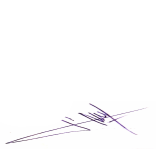 IV. LANGUAGES (READ / WRITTEN / SPOKEN)Please indicate all language skills below.  1. Mother tongue: Arabic2. Knowledge of the official languages of the United Nations:Arabic: Yes or no: yes   If yes,
Read: Easily or Not easily: easily
Write: Easily or Not easily: easily
Speak: Easily or Not easily: easilyChinese: Yes or no: NO   If yes,
Read: Easily or not easily:      
Write: Easily or not easily:      
Speak: Easily or not easily:      English: Yes or no: YES   If yes,
Read: Easily or not easily: easily
Write: Easily or not easily: easily
Speak: Easily or not easily: not easilyFrench: Yes or no: yes   If yes,
Read: Easily or not easily: easily
Write: Easily or not easily: easily
Speak: Easily or not easily: easily
Russian: Yes or no: NO   If yes,
Read: Easily or not easily:      
Write: Easily or not easily:      
Speak: Easily or not easily:      Spanish: Yes or no: NO   If yes,
Read: Easily or not easily:      
Write: Easily or not easily:      
Speak: Easily or not easily:      V. EDUCATIONAL RECORDNOTE: Please list the candidate’s academic qualifications (university level and higher, indicating the type of degree and field of study, and whether full- or part-time; for example, Masters in Law, University of XXX, part-time, 1975-1977, city and country). If space in the table is insufficient, more than one degree may be listed in a single row below, separating them by a blank line.VI. EMPLOYMENT RECORDNOTE: Please briefly list ALL RELEVANT professional positions held in the area of human rights, beginning with the candidate’s current (most recent) occupation. Also indicate whether positions held were full-time or part-time. If space in the table is insufficient, more than one position may be listed in a single row below, separating them by a blank line.VII. COMPLIANCE WITH ETHICS AND INTEGRITY PROVISIONS 
(of Human Rights Council resolution 5/1)
To be completed by the candidate or by the nominating entity on the candidate’s behalf.1. To your knowledge, does the candidate have any official, professional, personal, or financial relationships that might cause the candidate to limit the extent of inquiries, to limit disclosure, or to weaken or slant findings in any way? If yes, please explain.NO2. Are there any factors that could either directly or indirectly influence, pressure, threaten, or otherwise affect the candidate’s ability to act independently in discharging the mandate? If yes, please explain:NO3. Is there any reason, currently or in the past, that could call into question the candidate’s moral authority and credibility or does the candidate hold any views or opinions that could prejudice the manner in which the candidate discharges the mandate? If yes, please explain:NO4. Does the candidate comply with the provisions in paragraph 44 and 46 of the annex to Human Rights Council resolution 5/1? (Please answer YES if the candidate complies, NO if the candidate does not comply, together with an explanation.)Para. 44: The principle of non-accumulation of human rights functions at a time shall be respected.Para. 46: Individuals holding decision-making positions in Government or in any other organization or entity which may give rise to a conflict of interest with the responsibilities inherent to the mandate shall be excluded. Mandate holders will act in their personal capacity.YES5. Should the candidate be appointed as a mandate holder, the candidate will have to take measures to comply with paragraphs 44 and 46 of the annex to Council resolution 5/1. In the event that the current occupation or activity, even if unpaid, of the candidate may give rise to a conflict of interest (e.g. if a candidate holds a decision-making position in Government) and/or there is an accumulation of human rights functions (e.g. as a member of another human rights mechanism at the international, regional or national level), necessary measures could include relinquishing positions, occupations or activities. If applicable, please indicate the measures the candidate will take.In case of conflict of interest, the candidate commits to resign from the working groupVIII. CERTIFY AND SUBMIT APPLICATION
To be completed by the candidate or by the nominating entity on the candidate’s behalf. The candidate’s name below should match how it is entered on the first page of the form and in the online survey. 
I hereby certify that all of the statements made in this application are true, complete and are made in good faith. I understand that falsifying or intentionally withholding information will be grounds for not being selected or appointed or the withdrawal of any proposed appointment or, if an appointment has been made and accepted, for its immediate cancellation or termination.

Kindly note that whilst no changes can be made after this application form has been submitted and the deadline for applications has expired, any relevant change of current occupation, employment, or position, or any other relevant fact or circumstance should be brought to the attention of the secretariat by 
email (hrcspecialprocedures@ohchr.org). Please review the application before you insert your name and date to indicate your agreement. Name: Mosbah SaadiaDate: november 20 - 2020  ****1. Family (last) name: MOSBAH                                                                       5. Year of birth: 19592. First (given) name: Saadia                                                                     6. Place of birth: Tunis3. Other name, if any:                                                                     7. Nationality (please indicate the nationality that will appear on the public list of candidates): Tunisia4. Gender: Female                                                                            8. Any other nationality: NOName of degree, field of study and name of academic institution, full or part-time:Years of attendance(provide a range from-to, for example 1999-2003; for ongoing education, please put e.g. 2018-present):Place and country:Baccalaureat Lettres1981lycée Francais tunisia2years at university of law campus 1981-1983TunisiaName of employer,functional title,main functions of position, full- or part-time:Years of work
(provide a range from-to, for example 1999-2005; for ongoing activities, please put e.g. 2018-present):Place 
and country:head of Mnemty Association      since 2013TunisiaAdviser at UNESCO                    21 october 2020visio-meeting from USARegional Expert consultations againdt racism and discrimintation part-time    2016-2018Part-timeTunisiaIn arab states2020visio-meetingEWC seminars liveseptember 8th 2020 Visio-meeting HonoluluAWLN African Women Leadership Networkmarch 2019 part timeTunisiaFemmes méditerranéenesApril 2019 part time zazis (Tunisia)